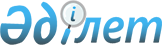 О внесении изменений в решение Кентауского городского маслихата от 19 декабря 2014 года № 209 "О городском бюджете на 2015-2017 годы"
					
			Утративший силу
			
			
		
					Решение Кентауского городского маслихата Южно-Казахстанской области от 14 декабря 2015 года № 275. Зарегистрировано Департаментом юстиции Южно-Казахстанской области 15 декабря 2015 года № 3467. Утратило силу в связи с истечением срока применения - (письмо Кентауского городского маслихата Южно-Казахстанской области от 15 января 2016 года № 06-13/11)      Сноска. Утратило силу в связи с истечением срока применения - (письмо Кентауского городского маслихата Южно-Казахстанской области от 15.01.2016 № 06-13/11).

      В соответствии с пунктом 5 статьи 109 Бюджетного кодекса Республики Казахстан от 4 декабря 2008 года, подпунктом 1) пункта 1 статьи 6 Закона Республики Казахстан от 23 января 2001 года «О местном государственном управлении и самоуправлении в Республике Казахстан» и решением Южно-Казахстанского областного маслихата от 9 декабря 2015 года № 44/375-V «О внесении изменений в решение Южно-Казахстанского областного маслихата от 11 декабря 2014 года № 34/258-V «Об областном бюджете на 2015-2017 годы», зарегистрированного в Реестре государственной регистрации нормативных правовых актов от 11 декабря 2015 года за № 3452 Кентауский городской маслихат РЕШИЛ:



      1. Внести в решение Кентауского городского маслихата от 19 декабря 2014 года № 209 «О городском бюджете на 2015-2017 годы» (зарегистрировано в Реестре государственной регистрации нормативных правовых актов за № 2930, опубликовано 10 января 2015 года в газете «Кентау») следующие изменения:



      пункт 1 изложить в следующей редакции:

      «1. Утвердить городской бюджет города Кентау на 2015-2017 годы согласно приложениям 1, 2 и 3 соответственно, в том числе на 2015 год в следующих объемах:

      1) доходы – 9 325 260 тысяч тенге, в том числе по:

      налоговым поступлениям – 1 000 247 тысяч тенге;

      неналоговым поступлениям – 17 842 тысяч тенге;

      поступления от продажи основного капитала – 40 459 тысяч тенге;

      поступлениям трансфертов 8 266 712 тысяч тенге;

      2) затраты – 9 396 239 тысяч тенге;

      3) чистое бюджетное кредитование – 1 981 тысяч тенге, в том числе:

      бюджетные кредиты – 2 973 тысяч тенге;

      погашение бюджетных кредитов – 992 тысяч тенге;

      4) сальдо по операциям с финансовыми активами – 0:

      приобретение финансовых активов – 0;

      поступления от продажи финансовых активов государства – 0;

      5) дефицит бюджета – -72 960 тысяч тенге;

      6) финансирование дефицита бюджета –72 960 тысяч тенге, в том числе:

      поступление займов –2 973 тысяч тенге;

      погашение займов – 993 тысяч тенге;

      используемые остатки бюджетных средств – 70 980 тысяч тенге.».



      приложения 1, 3 и 6 к указанному решению изложить в новой редакции согласно приложениям 1, 2 и 3 к настоящему решению.



      2. Настоящее решение вводится в действие с 1 января 2015 года.

      

      Председатель сессии

      городского маслихата                       Ж. Курманбеков

      

      Секретарь городского

      маслихата                                  К. Сырлыбаев 

      Приложение № 1

      к решению Кентауского городского маслихата

      от 14 декабря 2015 года № 275      Приложение № 1

      к решению Кентауского городского маслихата

      от 19 декабря 2014 года № 209 Городской бюджет на 2015 год

      Приложение № 2

      к решению Кентауского городского маслихата

      от 14 декабря 2015 года № 275      Приложение № 3

      к решению Кентауского городского маслихата

      от 19 декабря 2014 года № 209       Городской бюджет на 2017 год

      Приложение № 3

      к решению Кентауского городского маслихата

      от 14 декабря 2015 года № 275      Приложение № 6

      к решению Кентауского городского маслихата

      от 19 декабря 2014 года № 209       Перечень местных бюджетных программ по сельским округам на 2015 год
					© 2012. РГП на ПХВ «Институт законодательства и правовой информации Республики Казахстан» Министерства юстиции Республики Казахстан
				КатегорияКатегорияКатегорияНаименованиеСумма, тысяч тенгеКлассКлассСумма, тысяч тенгеПодклассПодклассСумма, тысяч тенге111231. Доходы9 325 2601Налоговые поступления1 000 24701Подоходный налог427 5932Индивидуальный подоходный налог427 59303Социальный налог343 9671Социальный налог343 96704Hалоги на собственность173 2091Hалоги на имущество84 3313Земельный налог24 4964Hалог на транспортные средства64 0955Единый земельный налог28705Внутренние налоги на товары, работы и услуги41 1272Акцизы3 4243Поступления за использование природных и других ресурсов6 8594Сборы за ведение предпринимательской и профессиональной деятельности30 3495Налог на игорный бизнес49507Прочие налоги2 2851Прочие налоги2 28508Обязательные платежи, взимаемые за совершение юридически значимых действий и (или) выдачу документов уполномоченными на то государственными органами или должностными лицами12 0661Государственная пошлина12 0662Неналоговые поступления17 84201Доходы от государственной собственности7 1531Поступления части чистого дохода государственных предприятий5105Доходы от аренды имущества, находящегося в государственной собственности6 64304Штрафы, пени, санкции, взыскания, налагаемые государственными учреждениями, финансируемыми из государственного бюджета, а также содержащимися и финансируемыми из бюджета (сметы расходов) Национального Банка Республики Казахстан 311Штрафы, пени, санкции, взыскания, налагаемые государственными учреждениями, финансируемыми из государственного бюджета, а также содержащимися и финансируемыми из бюджета (сметы расходов) Национального Банка Республики Казахстан, за исключением поступлений от организаций нефтяного сектора 3106Прочие неналоговые поступления10 6581Прочие неналоговые поступления10 6583Поступления от продажи основного капитала40 45903Продажа земли и нематериальных активов40 4591Продажа земли40 4594Поступления трансфертов 8 266 71202Трансферты из вышестоящих органов государственного управления8 266 7122Трансферты из областного бюджета8 266 712Функциональная группаФункциональная группаФункциональная группаФункциональная группаНаименованиеСумма, тысяч тенгеФункциональная подгруппаФункциональная подгруппаФункциональная подгруппаФункциональная подгруппаСумма, тысяч тенгеАдминистратор бюджетных программАдминистратор бюджетных программАдминистратор бюджетных программСумма, тысяч тенгеПрограммаПрограммаСумма, тысяч тенге2. Затраты9 396 239 01Государственные услуги общего характера377 818 1Представительные, исполнительные и другие органы, выполняющие общие функции государственного управления166 982 112Аппарат маслихата района (города областного значения)14 614 001Услуги по обеспечению деятельности маслихата района (города областного значения)14 494 003Капитальные расходы государственных органов120 122Аппарат акима района (города областного значения)74 694 001Услуги по обеспечению деятельности акима района (города областного значения)74 244 003Капитальные расходы государственного органа 450 123Аппарат акима района в городе, города районного значения, поселка, аула (села), аульного (сельского) округа77 674 001Услуги по обеспечению деятельности акима района в городе, города районного значения, поселка, аула (села), аульного (сельского) округа74 620 022Капитальные расходы государственного органа2 974 032Капитальные расходы подведомственных государственных учреждений и организаций80 2Финансовая деятельность323 459Отдел экономики и финансов района (города областного значения)323 010Приватизация, управление коммунальным имуществом, постприватизационная деятельность и регулирование споров, связанных с этим 3239Прочие государственные услуги общего характера210 513 458Отдел жилищно-коммунального хозяйства, пассажирского транспорта и автомобильных дорог района (города областного значения)165 082 001Услуги по реализации государственной политики на местном уровне в области жилищно-коммунального хозяйства, пассажирского транспорта и автомобильных дорог 29 518 107Проведение мероприятий за счет резерва местного исполнительного органа на неотложные затраты55 616 109Проведение мероприятий за счет резерва Правительства Республики Казахстан на неотложные затраты79 948 459Отдел экономики и финансов района (города областного значения)30 790 001Услуги по реализации государственной политики в области формирования и развития экономической политики, государственного планирования, исполнения бюджета и управления коммунальной собственностью района (города областного значения)30 790 482Отдел предпринимательства и туризма района (города областного значения)14 641 001Услуги по реализации государственной политики на местном уровне в области развития предпринимательства и туризма14 491 003Капитальные расходы государственного органа150 02Оборона360 926 1Военные нужды8 921 122Аппарат акима района (города областного значения)8 921 005Мероприятия в рамках исполнения всеобщей воинской обязанности8 9212Организация работы по чрезвычайным ситуациям352 005122Аппарат акима района (города областного значения)352 005006Предупреждение и ликвидация чрезвычайных ситуаций масштаба района (города областного значения)351 839007Мероприятия по профилактике и тушению степных пожаров районного (городского) масштаба, а также пожаров в населенных пунктах, в которых не созданы органы государственной противопожарной службы16603Общественный порядок, безопасность, правовая, судебная, уголовно-исполнительная деятельность15 031 9Прочие услуги в области общественного порядка и безопасности15 031 458Отдел жилищно-коммунального хозяйства, пассажирского транспорта и автомобильных дорог района (города областного значения)15 031 021Обеспечение безопасности дорожного движения в населенных пунктах15 03104Образование3 740 186 1Дошкольное воспитание и обучение804 340 123Аппарат акима района в городе, города районного значения, поселка, аула (села), аульного (сельского) округа142 392 004Обеспечение деятельности организаций дошкольного воспитания и обучения100 917 041Реализация государственного образовательного заказа в дошкольных организациях образования41 475 464Отдел образования района (города областного значения)661 948 009Обеспечение деятельности организаций дошкольного воспитания и обучения206 522040Реализация государственного образовательного заказа в дошкольных организациях образования455 4262Начальное, основное среднее и общее среднее образование2 404 791 123Аппарат акима района в городе, города районного значения, поселка, аула (села), аульного (сельского) округа4 173 005Организация бесплатного подвоза учащихся до школы и обратно в аульной (сельской) местности4 173 464Отдел образования района (города областного значения)2 400 618 003Общеобразовательное обучение2 299 333 006Дополнительное образование для детей101 285 9Прочие услуги в области образования531 055464Отдел образования района (города областного значения)220 291001Услуги по реализации государственной политики на местном уровне в области образования 10 341005Приобретение и доставка учебников, учебно-методических комплексов для государственных учреждений образования района (города областного значения)76 002007Проведение школьных олимпиад, внешкольных мероприятий и конкурсов районного (городского) масштаба669015Ежемесячная выплата денежных средств опекунам (попечителям) на содержание ребенка-сироты (детей-сирот), и ребенка (детей), оставшегося без попечения родителей33 708022Выплата единовременных денежных средств казахстанским гражданам, усыновившим (удочерившим) ребенка (детей)-сироту и ребенка (детей), оставшегося без попечения родителей2 230029Обследование психического здоровья детей и подростков и оказание психолого-медико-педагогической консультативной помощи населению19 297067Капитальные расходы подведомственных государственных учреждений и организаций78 044467Отдел строительства района (города областного значения)310 764037Строительство и реконструкция объектов образования310 76405Здравоохранение26 9Прочие услуги в области здравоохранения26 123Аппарат акима района в городе, города районного значения, поселка, аула (села), аульного (сельского) округа26 002Организация в экстренных случаях доставки тяжелобольных людей до ближайшей организации здравоохранения, оказывающей врачебную помощь2606Социальная помощь и социальное обеспечение465 147 1Социальное обеспечение5 682 464Отдел образования района (города областного значения)5 682 030Содержание ребенка (детей), переданного патронатным воспитателям5 682 2Социальная помощь426 254 123Аппарат акима района в городе, города районного значения, поселка, аула (села), аульного (сельского) округа2 543 003Оказание социальной помощи нуждающимся гражданам на дому2 543 451Отдел занятости и социальных программ района (города областного значения)422 307 002Программа занятости25 845 004Оказание социальной помощи на приобретение топлива специалистам здравоохранения, образования, социального обеспечения, культуры, спорта и ветеринарии в сельской местности в соответствии с законодательством Республики Казахстан7 950 005Государственная адресная социальная помощь1 342006Оказание жилищной помощи 22 861007Социальная помощь отдельным категориям нуждающихся граждан по решениям местных представительных органов25 556010Материальное обеспечение детей-инвалидов, воспитывающихся и обучающихся на дому1 534014Оказание социальной помощи нуждающимся гражданам на дому30 553 016Государственные пособия на детей до 18 лет169 329 017Обеспечение нуждающихся инвалидов обязательными гигиеническими средствами и предоставление услуг специалистами жестового языка, индивидуальными помощниками в соответствии с индивидуальной программой реабилитации инвалида53 797 023Обеспечение деятельности центров занятости населения242 052Проведение мероприятий, посвященных семидесятилетию Победы в Великой Отечественной войне83 298 464Отдел образования района (города областного значения)1 404 008Социальная поддержка обучающихся и воспитанников организаций образования очной формы обучения в виде льготного проезда на общественном транспорте (кроме такси) по решению местных представительных органов1 404 9Прочие услуги в области социальной помощи и социального обеспечения33 211 451Отдел занятости и социальных программ района (города областного значения)33 211 001Услуги по реализации государственной политики на местном уровне в области обеспечения занятости и реализации социальных программ для населения30 041 011Оплата услуг по зачислению, выплате и доставке пособий и других социальных выплат1 926021Капитальные расходы государственного органа 562050Возврат трансфертов общего характера в случаях, предусмотренных бюджетным законодательством 68207Жилищно-коммунальное хозяйство1 365 422 1Жилищное хозяйство1 111 755123Аппарат акима района в городе, города районного значения, поселка, аула (села), аульного (сельского) округа1 126027Ремонт и благоустройство объектов в рамках развития сельских населенных пунктов по Программе занятости 20201 126458Отдел жилищно-коммунального хозяйства, пассажирского транспорта и автомобильных дорог района (города областного значения)26 482031Изготовление технических паспортов на объекты кондоминиумов24 617049Проведение энергетического аудита многоквартирных жилых домов1 865467Отдел строительства района (города областного значения)1 074 701 003Проектирование, строительство и (или) приобретение жилья государственного коммунального жилищного фонда60 155 004Проектирование, развитие, обустройство и (или) приобретение инженерно-коммуникационной инфраструктуры 1 014 546 479Отдел жилищной инспекции9 446 001Услуги по реализации государственной политики на местном уровне в области жилищного фонда9 446 2Коммунальное хозяйство65 224 123Аппарат акима района в городе, города районного значения, поселка, аула (села), аульного (сельского) округа975 014Организация водоснабжения населенных пунктов975 458Отдел жилищно-коммунального хозяйства, пассажирского транспорта и автомобильных дорог района (города областного значения)64 249 029Развитие системы водоснабжения и водоотведения41 255 058Развитие системы водоснабжения и водоотведения в сельских населенных пунктах22 994 3Благоустройство населенных пунктов188 443123Аппарат акима района в городе, города районного значения, поселка, аула (села), аульного (сельского) округа8 686 008Освещение улиц населенных пунктов2 846 009Обеспечение санитарии населенных пунктов1 360 010Содержание мест захоронений и погребение безродных727 011Благоустройство и озеленение населенных пунктов3 753 458Отдел жилищно-коммунального хозяйства, пассажирского транспорта и автомобильных дорог района (города областного значения)179 757 015Освещение улиц в населенных пунктах44 944016Обеспечение санитарии населенных пунктов37 064017Содержание мест захоронений и захоронение безродных4 894018Благоустройство и озеленение населенных пунктов92 85508Культура, спорт, туризм и информационное пространство293 804 1Деятельность в области культуры92 344 455Отдел культуры и развития языков района (города областного значения)38 408 003Поддержка культурно-досуговой работы38 408467Отдел строительства района (города областного значения)53 936011Развитие объектов культуры53 9362Спорт93 949 465Отдел физической культуры и спорта района (города областного значения)90 121 001Услуги по реализации государственной политики на местном уровне в сфере физической культуры и спорта7 820 005Развитие массового спорта и национальных видов спорта 75 832 006Проведение спортивных соревнований на районном (города областного значения) уровне1 395007Подготовка и участие членов сборных команд района (города областного значения) по различным видам спорта на областных спортивных соревнованиях5 074467Отдел строительства района (города областного значения)3 828008Развитие объектов спорта и туризма3 8283Информационное пространство43 063 455Отдел культуры и развития языков района (города областного значения)34 217 006Функционирование районных (городских) библиотек28 759007Развитие государственного языка и других языков народа Казахстана5 458456Отдел внутренней политики района (города областного значения)8 846 002Услуги по проведению государственной информационной политики8 846 9Прочие услуги по организации культуры, спорта, туризма и информационного пространства64 448 455Отдел культуры и развития языков района (города областного значения)43 312 001Услуги по реализации государственной политики на местном уровне в области развития языков и культуры8 521 032Капитальные расходы подведомственных государственных учреждений и организаций34 791 456Отдел внутренней политики района (города областного значения)21 136 001Услуги по реализации государственной политики на местном уровне в области информации, укрепления государственности и формирования социального оптимизма граждан11 382 003Реализация мероприятий в сфере молодежной политики9 504006Капитальные расходы государственного органа 120032Капитальные расходы подведомственных государственных учреждений и организаций13009Топливно-энергетический комплекс и недропользование1 016 8939Прочие услуги в области топливно-энергетического комплекса и недропользования1 016 893458Отдел жилищно-коммунального хозяйства, пассажирского транспорта и автомобильных дорог района (города областного значения)1 016 893019Развитие теплоэнергетической системы16 893036Развитие газотранспортной системы1 000 00010Сельское, водное, лесное, рыбное хозяйство, особо охраняемые природные территории, охрана окружающей среды и животного мира, земельные отношения65 186 1Сельское хозяйство44 279 459Отдел экономики и финансов района (города областного значения)896 099Реализация мер по оказанию социальной поддержки специалистов896 473Отдел ветеринарии района (города областного значения)26 341 001Услуги по реализации государственной политики на местном уровне в сфере ветеринарии14 108 005Обеспечение функционирования скотомогильников (биотермических ям) 1031006Организация санитарного убоя больных животных90 007Организация отлова и уничтожения бродячих собак и кошек2208008Возмещение владельцам стоимости изымаемых и уничтожаемых больных животных, продуктов и сырья животного происхождения2 378 009Проведение ветеринарных мероприятий по энзоотическим болезням животных5 901 010Проведение мероприятий по идентификации сельскохозяйственных животных625 477Отдел сельского хозяйства и земельных отношений района (города областного значения) 17 042 001Услуги по реализации государственной политики на местном уровне в сфере сельского хозяйства и земельных отношений16 912 003Капитальные расходы государственного органа 130 6Земельные отношения3 441 477Отдел сельского хозяйства и земельных отношений района (города областного значения)3 441 008Работы по переводу сельскохозяйственных угодий из одного вида в другой169 009Земельно-хозяйственное устройство населенных пунктов852 011Землеустройство, проводимое при установлении границ районов, городов областного значения, районного значения, сельских округов, поселков, сел2 420 9Прочие услуги в области сельского, водного, лесного, рыбного хозяйства, охраны окружающей среды и земельных отношений17 466 473Отдел ветеринарии района (города областного значения)17 466 011Проведение противоэпизоотических мероприятий17 466 11Промышленность, архитектурная, градостроительная и строительная деятельность25 186 2Архитектурная, градостроительная и строительная деятельность25 186 467Отдел строительства района (города областного значения)12 668 001Услуги по реализации государственной политики на местном уровне в области строительства12 668 468Отдел архитектуры и градостроительства района (города областного значения)12 518 001Услуги по реализации государственной политики в области архитектуры и градостроительства на местном уровне 9 839 003Разработка схем градостроительного развития территории района и генеральных планов населенных пунктов2 679 12Транспорт и коммуникации230 664 1Автомобильный транспорт230 664 123Аппарат акима района в городе, города районного значения, поселка, аула (села), аульного (сельского) округа14 750 013Обеспечение функционирования автомобильных дорог в городах районного значения, поселках, аулах (селах), аульных (сельских) округах14 750 458Отдел жилищно-коммунального хозяйства, пассажирского транспорта и автомобильных дорог района (города областного значения)215 914 023Обеспечение функционирования автомобильных дорог215 91413Прочие1 298 052 9Прочие1 298 052 123Аппарат акима района в городе, города районного значения, поселка, аула (села), аульного (сельского) округа24 490040Реализация мер по содействию экономическому развитию регионов в рамках Программы «Развитие регионов» 24 490458Отдел жилищно-коммунального хозяйства, пассажирского транспорта и автомобильных дорог района (города областного значения)873 562 044Текущее обустройство моногородов161 444 085Реализация бюджетных инвестиционных проектов в моногородах712 118 467Отдел строительства района (города областного значения)400 000085Реализация бюджетных инвестиционных проектов в моногородах400 00014Обслуживание долга311Обслуживание долга31459Отдел экономики и финансов района (города областного значения)31021Обслуживание долга местных исполнительных органов по выплате вознаграждений и иных платежей по займам из областного бюджета3115Трансферты141 867 1Трансферты141 867 459Отдел экономики и финансов района (города областного значения)141 867 006Возврат неиспользованных (недоиспользованных) целевых трансфертов14 854 049Возврат трансфертов общего характера в случаях, предусмотренных бюджетным законодательством 127 013 3. Чистое бюджетное кредитование1 981 Функциональная группаФункциональная подгруппаАдминистратор бюджетных программПрограммаНаименование Сумма, тысяч тенгеБюджетные кредиты2 97310Сельское, водное, лесное, рыбное хозяйство, особо охраняемые природные территории, охрана окружающей среды и животного мира, земельные отношения2 973 1Сельское хозяйство2 973 459Отдел экономики и финансов района (города областного значения)2 973 018Бюджетные кредиты для реализации мер социальной поддержки специалистов2 973 КатегорияКлассПодклассСпецификаНаименование Сумма, тысяч тенгеПогашение бюджетных кредитов992 5Погашение бюджетных кредитов992 01Погашение бюджетных кредитов992 1Погашение бюджетных кредитов, выданных из государственного бюджета992 13Погашение бюджетных кредитов, выданных из местного бюджета физическим лицам992 4. Сальдо по операциям с финансовыми активами0Функциональная группаФункциональная подгруппаАдминистратор бюджетных программПрограммаНаименование Сумма, тысяч тенгеПриобретение финансовых активов0Поступления от продажи финансовых активов государства05. Дефицит (профицит) бюджета -72 9606. Финансирование дефицита (использование профицита) бюджета72 960КатегорияКлассПодклассСпецификаНаименование Сумма, тысяч тенгеПоступление займов2 9737Поступление займов2 97301Внутренние государственные займы2 9732Договоры займа2 97303Займы, получаемые местным исполнительным органом района (города областного значения)2 973Функциональная группаФункциональная подгруппаАдминистратор бюджетных программПрограммаНаименование Сумма, тысяч тенгеПогашение займов99316Погашение займов9931Погашение займов993459Отдел экономики и финансов района (города областного значения)993005Погашение долга местного исполнительного органа перед вышестоящим бюджетом992022Возврат неиспользованных бюджетных кредитов, выданных из местного бюджета1Используемые остатки бюджетных средств70 980КатегорияКатегорияКатегорияНаименованиеСумма, тысяч тенгеКлассКлассКлассСумма, тысяч тенгеПодклассПодклассСумма, тысяч тенге111231. Доходы6 664 4281Налоговые поступления698 10101Подоходный налог259 2242Индивидуальный подоходный налог259 22403Социальный налог219 0501Социальный налог219 05004Hалоги на собственность174 4341Hалоги на имущество60 3363Земельный налог36 2884Hалог на транспортные средства77 4825Единый земельный налог32805Внутренние налоги на товары, работы и услуги30 3762Акцизы4 2003Поступления за использование природных и других ресурсов11 3264Сборы за ведение предпринимательской и профессиональной деятельности13 4075Налог на игорный бизнес1 44307Прочие налоги2 9581Прочие налоги2 95808Обязательные платежи, взимаемые за совершение юридически значимых действий и (или) выдачу документов уполномоченными на то государственными органами или должностными лицами12 0591Государственная пошлина12 0592Неналоговые поступления23 74201Доходы от государственной собственности8 5681Поступления части чистого дохода государственных предприятий5845Доходы от аренды имущества, находящегося в государственной собственности7 98406Прочие неналоговые поступления15 1741Прочие неналоговые поступления15 1743Поступления от продажи основного капитала11 94003Продажа земли и нематериальных активов11 9401Продажа земли11 9404Поступления трансфертов 5 930 64502Трансферты из вышестоящих органов государственного управления5 930 6452Трансферты из областного бюджета5 930 645Функциональная группаФункциональная группаФункциональная группаФункциональная группаНаименованиеСумма, тысяч тенгеФункциональная подгруппаФункциональная подгруппаФункциональная подгруппаФункциональная подгруппаСумма, тысяч тенгеАдминистратор бюджетных программАдминистратор бюджетных программАдминистратор бюджетных программСумма, тысяч тенгеПрограммаПрограммаСумма, тысяч тенге2. Затраты6 664 428 01Государственные услуги общего характера224 577 1Представительные, исполнительные и другие органы, выполняющие общие функции государственного управления161 118 112Аппарат маслихата района (города областного значения)14 551 001Услуги по обеспечению деятельности маслихата района (города областного значения)14 350 003Капитальные расходы государственных органов201 122Аппарат акима района (города областного значения)71 014 001Услуги по обеспечению деятельности акима района (города областного значения)70 029 002Создание информационных систем985 123Аппарат акима района в городе, города районного значения, поселка, аула (села), аульного (сельского) округа75 553 001Услуги по обеспечению деятельности акима района в городе, города районного значения, поселка, аула (села), аульного (сельского) округа75 553 2Финансовая деятельность2 083 459Отдел экономики и финансов района (города областного значения)2 083 003Проведение оценки имущества в целях налогообложения1 434010Приватизация, управление коммунальным имуществом, постприватизационная деятельность и регулирование споров, связанных с этим 6499Прочие государственные услуги общего характера61 376 458Отдел жилищно-коммунального хозяйства, пассажирского транспорта и автомобильных дорог района (города областного значения)27 111 001Услуги по реализации государственной политики на местном уровне в области жилищно-коммунального хозяйства, пассажирского транспорта и автомобильных дорог 27 111 459Отдел экономики и финансов района (города областного значения)34 265 001Услуги по реализации государственной политики в области формирования и развития экономической политики, государственного планирования, исполнения бюджета и управления коммунальной собственностью района (города областного значения)33 875 015Капитальные расходы государственного органа 390 02Оборона22 315 1Военные нужды8 528 122Аппарат акима района (города областного значения)8 528 005Мероприятия в рамках исполнения всеобщей воинской обязанности8 5282Организация работы по чрезвычайным ситуациям13 787122Аппарат акима района (города областного значения)13 787006Предупреждение и ликвидация чрезвычайных ситуаций масштаба района (города областного значения)13 289007Мероприятия по профилактике и тушению степных пожаров районного (городского) масштаба, а также пожаров в населенных пунктах, в которых не созданы органы государственной противопожарной службы49803Общественный порядок, безопасность, правовая, судебная, уголовно-исполнительная деятельность5 113 9Прочие услуги в области общественного порядка и безопасности5 113 458Отдел жилищно-коммунального хозяйства, пассажирского транспорта и автомобильных дорог района (города областного значения)5 113 021Обеспечение безопасности дорожного движения в населенных пунктах5 11304Образование2 864 963 1Дошкольное воспитание и обучение330 666 123Аппарат акима района в городе, города районного значения, поселка, аула (села), аульного (сельского) округа38 005 004Обеспечение деятельности организаций дошкольного воспитания и обучения36 448 041Реализация государственного образовательного заказа в дошкольных организациях образования1 557 464Отдел образования района (города областного значения)292 661 009Обеспечение деятельности организаций дошкольного воспитания и обучения225 904040Реализация государственного образовательного заказа в дошкольных организациях образования66 7572Начальное, основное среднее и общее среднее образование2 220 462 123Аппарат акима района в городе, города районного значения, поселка, аула (села), аульного (сельского) округа5 713 005Организация бесплатного подвоза учащихся до школы и обратно в аульной (сельской) местности5 713 464Отдел образования района (города областного значения)2 214 749 003Общеобразовательное обучение2 121 741 006Дополнительное образование для детей93 008 9Прочие услуги в области образования313 835464Отдел образования района (города областного значения)313 835001Услуги по реализации государственной политики на местном уровне в области образования 10 404005Приобретение и доставка учебников, учебно-методических комплексов для государственных учреждений образования района (города областного значения)57 735007Проведение школьных олимпиад, внешкольных мероприятий и конкурсов районного (городского) масштаба840015Ежемесячная выплата денежных средств опекунам (попечителям) на содержание ребенка-сироты (детей-сирот), и ребенка (детей), оставшегося без попечения родителей34 131067Капитальные расходы подведомственных государственных учреждений и организаций210 72505Здравоохранение113 9Прочие услуги в области здравоохранения113 123Аппарат акима района в городе, города районного значения, поселка, аула (села), аульного (сельского) округа113 002Организация в экстренных случаях доставки тяжелобольных людей до ближайшей организации здравоохранения, оказывающей врачебную помощь11306Социальная помощь и социальное обеспечение387 133 2Социальная помощь354 508 451Отдел занятости и социальных программ района (города областного значения)352 673 002Программа занятости39 007 004Оказание социальной помощи на приобретение топлива специалистам здравоохранения, образования, социального обеспечения, культуры, спорта и ветеринарии в сельской местности в соответствии с законодательством Республики Казахстан8 797 005Государственная адресная социальная помощь3 734006Оказание жилищной помощи 28 946007Социальная помощь отдельным категориям нуждающихся граждан по решениям местных представительных органов25 786010Материальное обеспечение детей-инвалидов, воспитывающихся и обучающихся на дому2 002014Оказание социальной помощи нуждающимся гражданам на дому32 381 016Государственные пособия на детей до 18 лет175 098 017Обеспечение нуждающихся инвалидов обязательными гигиеническими средствами и предоставление услуг специалистами жестового языка, индивидуальными помощниками в соответствии с индивидуальной программой реабилитации инвалида36 922 464Отдел образования района (города областного значения)1 835 008Социальная поддержка обучающихся и воспитанников организаций образования очной формы обучения в виде льготного проезда на общественном транспорте (кроме такси) по решению местных представительных органов1 835 9Прочие услуги в области социальной помощи и социального обеспечения32 625 451Отдел занятости и социальных программ района (города областного значения)32 625 001Услуги по реализации государственной политики на местном уровне в области обеспечения занятости и реализации социальных программ для населения29 629 011Оплата услуг по зачислению, выплате и доставке пособий и других социальных выплат2 205021Капитальные расходы государственного органа 79107Жилищно-коммунальное хозяйство1 264 267 1Жилищное хозяйство12 835458Отдел жилищно-коммунального хозяйства, пассажирского транспорта и автомобильных дорог района (города областного значения)3 852049Проведение энергетического аудита многоквартирных жилых домов3 852479Отдел жилищной инспекции8 983 001Услуги по реализации государственной политики на местном уровне в области жилищного фонда8 983 2Коммунальное хозяйство1 100 000 458Отдел жилищно-коммунального хозяйства, пассажирского транспорта и автомобильных дорог района (города областного значения)1 100 000 029Развитие системы водоснабжения и водоотведения500 000 058Развитие системы водоснабжения и водоотведения в сельских населенных пунктах600 000 3Благоустройство населенных пунктов151 432123Аппарат акима района в городе, города районного значения, поселка, аула (села), аульного (сельского) округа13 490 008Освещение улиц населенных пунктов4 066 009Обеспечение санитарии населенных пунктов3 318 010Содержание мест захоронений и погребение безродных2 971 011Благоустройство и озеленение населенных пунктов3 135 458Отдел жилищно-коммунального хозяйства, пассажирского транспорта и автомобильных дорог района (города областного значения)137 942 015Освещение улиц в населенных пунктах46 082016Обеспечение санитарии населенных пунктов38 469017Содержание мест захоронений и захоронение безродных1 622018Благоустройство и озеленение населенных пунктов51 76908Культура, спорт, туризм и информационное пространство275 539 1Деятельность в области культуры28 907 455Отдел культуры и развития языков района (города областного значения)28 907 003Поддержка культурно-досуговой работы28 9072Спорт175 710 465Отдел физической культуры и спорта района (города областного значения)89 450 001Услуги по реализации государственной политики на местном уровне в сфере физической культуры и спорта6 447 005Развитие массового спорта и национальных видов спорта 76 492 006Проведение спортивных соревнований на районном (города областного значения) уровне1 597007Подготовка и участие членов сборных команд района (города областного значения) по различным видам спорта на областных спортивных соревнованиях4 914467Отдел строительства района (города областного значения)86 260008Развитие объектов спорта и туризма86 2603Информационное пространство45 325 455Отдел культуры и развития языков района (города областного значения)34 733 006Функционирование районных (городских) библиотек29 554007Развитие государственного языка и других языков народа Казахстана5 179456Отдел внутренней политики района (города областного значения)10 592 002Услуги по проведению государственной информационной политики10 592 9Прочие услуги по организации культуры, спорта, туризма и информационного пространства25 597 455Отдел культуры и развития языков района (города областного значения)8 209 001Услуги по реализации государственной политики на местном уровне в области развития языков и культуры8 209 456Отдел внутренней политики района (города областного значения)17 388 001Услуги по реализации государственной политики на местном уровне в области информации, укрепления государственности и формирования социального оптимизма граждан9 978 003Реализация мероприятий в сфере молодежной политики7 135032Капитальные расходы подведомственных государственных учреждений и организаций27509Топливно-энергетический комплекс и недропользование1 421 5749Прочие услуги в области топливно-энергетического комплекса и недропользования1 421 574458Отдел жилищно-коммунального хозяйства, пассажирского транспорта и автомобильных дорог района (города областного значения)1 421 574036Развитие газотранспортной системы1 421 57410Сельское, водное, лесное, рыбное хозяйство, особо охраняемые природные территории, охрана окружающей среды и животного мира, земельные отношения39 119 1Сельское хозяйство39 119 459Отдел экономики и финансов района (города областного значения)1 184 099Реализация мер по оказанию социальной поддержки специалистов1 184 473Отдел ветеринарии района (города областного значения)22 307 001Услуги по реализации государственной политики на местном уровне в сфере ветеринарии9 875 005Обеспечение функционирования скотомогильников (биотермических ям) 1189006Организация санитарного убоя больных животных687 007Организация отлова и уничтожения бродячих собак и кошек2485008Возмещение владельцам стоимости изымаемых и уничтожаемых больных животных, продуктов и сырья животного происхождения1 580 009Проведение ветеринарных мероприятий по энзоотическим болезням животных6 491 477Отдел сельского хозяйства и земельных отношений района (города областного значения) 15 628 001Услуги по реализации государственной политики на местном уровне в сфере сельского хозяйства и земельных отношений15 628 11Промышленность, архитектурная, градостроительная и строительная деятельность20 615 2Архитектурная, градостроительная и строительная деятельность20 615 467Отдел строительства района (города областного значения)11 423 001Услуги по реализации государственной политики на местном уровне в области строительства11 423 468Отдел архитектуры и градостроительства района (города областного значения)9 192 001Услуги по реализации государственной политики в области архитектуры и градостроительства на местном уровне 9 068 004Капитальные расходы государственных органов124 12Транспорт и коммуникации87 963 1Автомобильный транспорт87 963 123Аппарат акима района в городе, города районного значения, поселка, аула (села), аульного (сельского) округа10 920 013Обеспечение функционирования автомобильных дорог в городах районного значения, поселках, аулах (селах), аульных (сельских) округах10 920 458Отдел жилищно-коммунального хозяйства, пассажирского транспорта и автомобильных дорог района (города областного значения)77 043 023Обеспечение функционирования автомобильных дорог77 04313Прочие51 137 3Поддержка предпринимательской деятельности и защита конкуренции12 908 469Отдел предпринимательства района (города областного значения)12 908 001Услуги по реализации государственной политики на местном уровне в области развития предпринимательства и промышленности 12 908 9Прочие38 229 123Аппарат акима района в городе, города районного значения, поселка, аула (села), аульного (сельского) округа24 490040Реализация мер по содействию экономическому развитию регионов в рамках Программы «Развитие регионов» 24 490459Отдел экономики и финансов района (города областного значения)13 739012Резерв местного исполнительного органа района (города областного значения) 13 7393. Чистое бюджетное кредитование0 Функциональная группаФункциональная подгруппаАдминистратор бюджетных программПрограммаНаименование Сумма, тысяч тенгеБюджетные кредиты0КатегорияКлассПодклассСпецификаНаименование Сумма, тысяч тенгеПогашение бюджетных кредитов0 4. Сальдо по операциям с финансовыми активами0Функциональная группаФункциональная подгруппаАдминистратор бюджетных программПрограммаНаименование Сумма, тысяч тенгеПриобретение финансовых активов0Поступления от продажи финансовых активов государства05. Дефицит (профицит) бюджета -200 0006. Финансирование дефицита (использование профицита) бюджета0КатегорияКлассПодклассСпецификаНаименование Сумма, тысяч тенгеПоступление займов0Функциональная группаФункциональная подгруппаАдминистратор бюджетных программПрограммаНаименование Сумма, тысяч тенгеПогашение займов0Используемые остатки бюджетных средств0ПрограммаНайменованиеАппарат акима ауыла АчисайАппарат акима ауыла Байылдыр Аппарат акима ауыла Хантаги Аппарат акима ауыла Карнак Всего123 001Услуги по обеспечению деятельности акима района в городе, города районного значения, поселка, аула (села), аульного (сельского) округа1789314556187522341974620123 002Организация в экстренных случаях доставки тяжелобольных людей до ближайшей организации здравоохранения, оказывающей врачебную помощь2600026123 003Оказание социальной помощи нуждающимся гражданам на дому43024057013032543123 004Поддержка организаций дошкольного воспитания и обучения0133793087056668100917123 005Организация бесплатного подвоза учащихся до школы и обратно в аульной (сельской) местности00212220514173123 008Освещение улиц населенных пунктов63565710545002846123 009Обеспечение санитарии населенных пунктов2681107891931360123 010Содержание мест захоронений и погребение безродных032298397727123 011Благоустройство и озеленение населенных пунктов41743625793213753123 013Обеспечение функционирования автомобильных дорог в городах районного значения, поселках, аулах (селах), аульных (сельских) округах35389001544876814750123 014Организация водоснабжения населенных пунктов000975975123 022Капитальные расходы государственных органов14740150002974123 027Ремонт и благоустройство объектов в рамках развития городов и сельских населенных пунктов по Дорожной карте занятости 202000011261126123 032Капитальные расходы подведомственных государственных учреждений и организаций0008080123 040Реализация мер по содействию экономическому развитию регионов в рамках Программы «Развитие регионов» 2187153663971437024490123 041Реализация государственного образовательного заказа в дошкольных организациях образования0468555133127741475Итого268683653171988141448276835